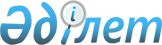 Қазақстан Республикасының жер заңнамасына сәйкес Павлодар облысы Ақтоғай ауданының ауыл шаруашылығы мақсатындағы пайдаланылмайтын жерлердің жер салығының мөлшерлемесін және бірыңғай жер салығының мөлшерлемесін жеті есе жоғарылату туралы
					
			Күшін жойған
			
			
		
					Павлодар облысы Ақтоғай аудандық мәслихатының 2015 жылғы 18 маусымдағы № 192/43 шешімі. Павлодар облысының Әділет департаментінде 2015 жылғы 14 шілдеде № 4597 болып тіркелді. Күші жойылды - Павлодар облысы Ақтоғай аудандық мәслихатының 2016 жылғы 3 наурыздағы № 246/57 (алғаш рет ресми жарияланғаннан кейін он күнтізбелік күн өткен соң қолданысқа енгізіледі) шешімімен      Ескерту. Күші жойылды - Павлодар облысы Ақтоғай аудандық мәслихатының 03.03.2016 № 246/57 (алғаш рет ресми жарияланғаннан кейін он күнтізбелік күн өткен соң қолданысқа енгізіледі) шешімімен.

      Қазақстан Республикасының 2008 жылғы 10 желтоқсандағы "Салық және бюджетке төленетін басқа да міндетті төлемдер туралы" (Салық кодексі) 387 - бабының 1-1-тармағына, 444-бабының 1-тармағына, Қазақстан Республикасының 2001 жылғы 23 қаңтардағы "Қазақстан Республикасындағы жергілікті мемлекеттік басқару және өзін-өзі басқару туралы" Заңының 6-бабының 1-тармағына 13) тармақшасына сәйкес, Ақтоғай аудандық мәслихаты ШЕШІМ ЕТЕДІ:

      1. Қазақстан Республикасының жер заңнамасына сәйкес Павлодар облысы Ақтоғай ауданының ауыл шаруашылығы мақсатындағы пайдаланылмайтын жерлеріне жер салығының мөлшерлемесі 7 (жеті есе) жоғарылатылсын.

      2. Қазақстан Республикасының жер заңнамасына сәйкес Павлодар облысы Ақтоғай ауданының ауыл шаруашылығы мақсатындағы пайдаланылмайтын жерлеріне бірыңғай жер салығының мөлшерлемесі 7 (жеті есе) жоғарылатылсын.

      3. Осы шешімнің орындалуын бақылау Ақтоғай аудандық мәслихатының бюджеттік саясат және аумақтың экономикалық дамуы жөніндегі тұрақты комиссиясына жүктелсін.

      4. Осы шешім алғаш рет ресми жарияланғаннан кейін он күнтізбелік күн өткен соң қолданысқа енгізіледі.


					© 2012. Қазақстан Республикасы Әділет министрлігінің «Қазақстан Республикасының Заңнама және құқықтық ақпарат институты» ШЖҚ РМК
				
      Сессия төрағасы

Г. Савчук

      Мәслихат хатшысы

Т. Мұқанов
